Festival Internacional de Teatro Amateur en línea"EL TEATRO ES MI AMOR"22-28 noviembre 2020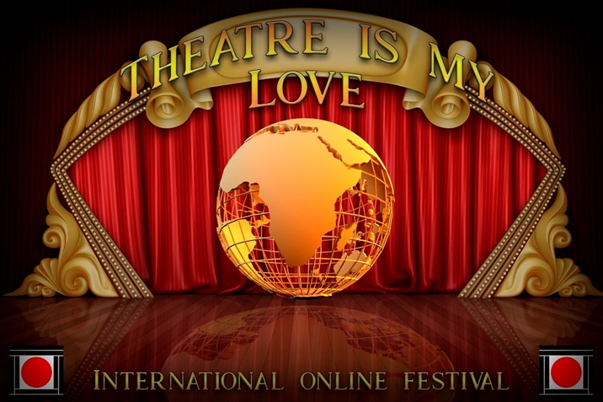 IntroducciónEn este difícil momento de la pandemia COVID-19, la Asociación Internacional de Teatro Amateur (AITA/IATA) está preocupada por la situación que enfrentan los teatros amateurs en todo el mundo. Se han cancelado muchos festivales; los grupos de teatro amateur no pueden presentarse ni participar en Festivales Internacionales en otros países y deben auto confinarse. Muchos miembros y asociados de la AITA/IATA han organizado eventos en línea relacionados con el teatro por Zoom y otras plataformas de Internet. Estos incluyen festivales, conferencias, talleres, clases magistrales y concursos y encontraron que han sido una experiencia muy positiva. El Consejo de la AITA/IATA, por lo tanto, está apoyando "THEATER IS MY LOVE", un Festival Internacional de Teatro Amateur en Línea de la AITA/IATA en asociación con el CEC y la NEATA.Objeto del FestivalEste festival en línea se crea para apoyar a los teatros amateurs en la situación actual. Permitirá a los teatros amateurs presentar una actuación y ver el trabajo de otros grupos de teatro extranjeros. También esperamos que demuestre que el teatro puede responder de manera artística e innovadora a las limitaciones impuestas por la pandemia COVID-19. Tendremos la oportunidad de escuchar y participar en debates sobre las actuaciones dirigidas por practicantes experimentados de teatro. Los participantes se reunirán con colegas internacionales y descubrirán qué es el teatro amateur hoy y cómo funciona en una pandemia. Un Foro de Directores de Teatro también será una oportunidad para conocer qué necesita el teatro amateur en el entorno actual. A través de la red AITA/IATA, discutiremos qué se puede hacer para evitar un perjuicio al teatro amateur en todo el mundo y evitar una reducción en la calidad artística.Este festival en línea "Theatre Is My Love" se lleva a cabo bajo los auspicios de la AITA/IATA a través del apoyo organizativo y creativo del CEC (Comité de Europa Central) y la NEATA (Alianza para el Teatro Amateur del Norte de Europa).¿Quién puede participar?Se invitarán a participar hasta 12 grupos. Los grupos deben tener una conexión con la AITA/IATA a través de un Miembro (Centro Nacional) o ser un Asociado de la AITA/IATA. El festival, sometido a las candidaturas recibidas, incluirá: actuaciones retransmitidas en directo; vídeos de actuaciones en directo; y vídeos de actuaciones realizadas sin público. Si un grupo desea participar en el festival con una presentación transmitida en directo, deberá sin embargo enviar un video de esa presentación al comité de selección. El festival es para actores mayores de 18 años. No es un festival competitivo, pero todos los participantes recibirán un Diploma de participación en el festival. Esperamos que todas las actuaciones se ajusten a las regulaciones locales COVID-19 en materia de seguridad y distanciamiento social.Criterios de selecciónUn comité de selección examinará todas las solicitudes. El comité de selección estará formado por practicantes de teatro de la AITA/IATA, CEC y NEATA. Los miembros del panel se anunciarán después del 7 de octubre. Los candidatos seleccionados para el festival serán informados entre el 5 y el 7 de noviembre.DetallesProducción debe haber sido grabada después del 1 de enero de 2018Un enlace al video de la producción y los documentos de respaldo (ver más abajo), se enviarán a secretariat@aitaiata.net para su difusión al comité de selección del festival.La actuación debe durar entre 45 y no más 60 minutos Los candidatos seleccionados serán informados entre el 5 y el 7 de noviembre de 2020.Los estilos de actuación pueden incluir todos o algunos de los elementos del teatro, teatro físico, mímica, canto o música.Se dará preferencia a las actuaciones que sean visuales, no verbales, dinámicas, e interesantes en la forma y en la dirección.Se espera incluir algunas producciones que muestren innovación y/o formas innovadoras de enfrentar las limitaciones impuestas por la pandemia COVID-19Los grupos de teatro deben actuar en su idioma nativo.El Comité de Selección decidirá la fecha y hora de las actuaciones de acuerdo con los requerimientos del programa.Debates sobre las actuacionesLos debates sobre todas las presentaciones serán en inglés y tendrán lugar por Zoom el último día del festival, el 28 de noviembre. El debate sobre cada producción durará entre 5 y 7 minutos. El panel estará compuesto por tres directores de teatro respetados y experimentados cuyos nombres se darán a conocer poco después del 7 de octubre. A continuación de los debates sobre las actuaciones se celebrará el Foro.Foro de Directores de TeatroUn foro para los directores de los grupos participantes se llevará a cabo por Zoom en inglés y será moderado por uno o más practicantes experimentados de teatro, los detalles se anunciarán poco después del 7 de octubre. Esta conversación sobre el teatro amateur se celebrará a continuación de los debates (arriba) del 28 de noviembre, bajo el tema "Teatro amateur: la hora del cambio".CandidaturaComplete el formulario de solicitud y envíelo a secretariat@aitaiata.net junto con:Una breve historia del grupo y su experiencia de participación en festivales internacionales de no más de media página A4Una sinopsis de la producción en inglés, francés o español que describa el argumento y los objetivos artísticos.De 3 a 5 fotos de la producción, que podrán utilizarse con fines de marketing durante y después del festival.Un enlace de YouTube a la grabación en video de una actuación o ensayo completoPlazo de solicitudTodas las solicitudes deben enviarse a secretariat@aitaiata.net entre el 12 de octubre y la medianoche (GMT) del 22 de octubre de 2020.Programa de actuación22 de noviembre - inauguración, dos funciones23, 24, 25, 26, 27 de noviembre: dos funciones al día28 de noviembre – debates sobre las actuaciones y Foro de Directores de Teatro.Formulario de candidaturaFestival internacional en línea, "EL TEATRO ES MI AMOR"22-28 noviembre 2020InformaciónCiudad:	País:	Nombre de la compañía de teatro:	Enlace a la AITA/IATA:	Título de la actuación:	Dramaturgia (si corresponde):	Director del espectáculo:	Idioma del espectáculo:	Nombre de la persona de contacto:	Correo electrónico de la persona de contacto:	Móvil de la persona de contacto:	¿En qué categoría te propones participar?Espectáculo difundido en directo:	Video de una actuación en directo:	Video de una actuación realizada con o sin público:	Fecha de la primera actuación:	Duración de la actuación:	Enlace a la actuación en YouTube (no enviar archivos de video por correo electrónico):	 Confirmo que la Compañía ha obtenido el permiso para actuar y cumple con los requisitos de derechos de autor:	Firma:	Nombre:	Cargo en la compañía/teatro:	Fecha:	